Convocatoria urgente Plataforma Gerrarik ez Araba Ante la gravísima situación creada en Palestina os convocamos para valorar alternativas de acción contra la guerra y denuncia de utilizar a la población civil como arma de guerra. Nuevamente los crímenes de guerra y el genocidio vuelven a saltar a primer plano en esta tierra y pueblo asolados desde hace 75 años. La Solidaridad con todas las víctimas civiles resulta obligada, al igual que el urgente salvamento de vidas. Pero no podemos dejar de señalar las raíces del conflicto, identificar a los perpetradores de crímenes de guerra, exigir un alto el fuego inmediato e instar a una resolución política que conlleve el reconocimiento de un Estado Propio para el pueblo Palestino. Desde que recibáis esta notificación y hasta que nos veamos el martes, los acontecimientos político militares pueden precipitarse. Tendremos que actualizar nuestra valoración y mensajes, intentando encontrar un consenso básico entre todas las organizaciones y grupos que conformamos esta plataforma que nos permita proyectar propuestas de acción conjuntas y transversales. Asimismo actualizaremos los datos de la campaña de firmas contra la guerra en Ucrania que iniciamos en octubre. Saludos antimilitaristas.MARTES, 24 octubre 202319:00SIMONE DE BEAUVOIR,  3º Piso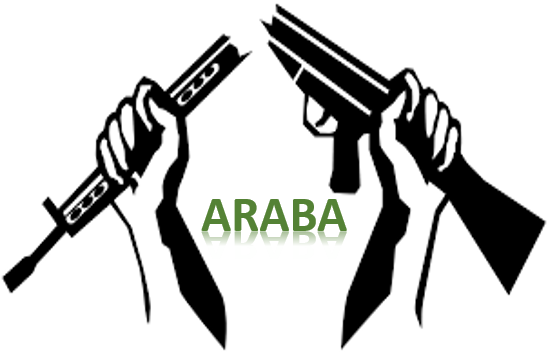 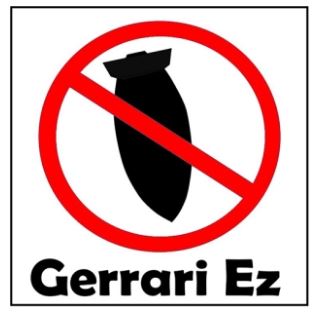 